MAC Emeritus Scholarship for First-Time Meeting AttendeesPurposeTo provide financial assistance for travel and conference expenses to individuals who have not previously attended a MAC meeting.AwardOne Scholarship of up to $500 or two scholarships of up to $250. EligibilityIn order to be eligible for the scholarship an applicant must be attending their first MAC meeting. It is not necessary to be a MAC member, or to reside in the thirteen state MAC region.ApplicationApplications must include the following documents:Completed Application Form Statement of intent, an essay of no more than 500 words briefly describing the importance of this opportunity for your professional development and summarizing the financial requirements of your attendance. One letter of support. Award RequirementAward winner will write an essay for The MAC Newsletter on their experiences at the meeting and its importance to their professional development or education. Return completed application and related materials to (electronic submission encouraged):
Vicki CooperSpecial Collections and University ArchivesNunn Drive, SL 106BNorthern Kentucky UniversityHighland Heights, Ky 41099859-572-5742cooperv2@nku.edu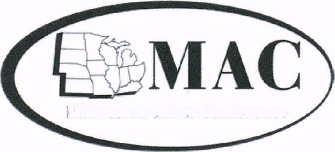 Application for MAC Emeritus Scholarship for First-Time Meeting AttendeesFor consideration, application must include the following components:Completed application formEssay of no more than 500 words briefly describing the importance of this opportunity for your professional development and summarizing the financial requirements of your attendance. One letter of support
Deadline:  February 1
Award:  Scholarship for up to $500Name: ______________________________________________________________________Address:  ____________________________________________________________________________________________________________________________________________________________________________________________________________________________Telephone:  ________________________ E-mail:  ___________________________________Name of institution/organization/school __________________________________________________________________________________If a student, academic program____________________________________________________________________________Amount requested _____________________________________________________________Mail completed application and related materials to (electronic submission encouraged):
Vicki CooperSpecial Collections and University ArchivesNunn Drive, SL 106BNorthern Kentucky UniversityHighland Heights, Ky 41099859-572-5742cooperv2@nku.edu